Как не дать местоимениям застать нас врасплох!Местоимение служит для краткого обозначения одушевленного/неодушевленного предмета во избежание повторного использования его имени или наименования. Правильное употребление местоимений требует практики общения, изучения английского по скайпу, посещения англоговорящих стран для того, чтобы не допустить распространенных ошибок. Эта статья посвящена краткому обзору местоимений  и частых погрешностей, связанных с их использованием, которые вы сможете проследить на примерах.Перед вами полный список английских местоимений, разделенных на три категории:Местоимения в роли подлежащего в предложении: I (я), you (ты/вы), he (он), she (она), it (оно), we (мы), they (они), who (кто)Местоимения в роли дополнения: me (меня/мне), you (тебя/тебе; вас/вам), him (его/ему),  her (ее/ей), it (его/ему), us (нас/нам), them (их/им), whom (кого/кому)Притяжательные местоимения: my (mine) (мой/моя/мое/мои), your (yours) (твой/твоя/твое/твои), his (его), her (hers) (ее), it (its) (его), our (ours) (наш/наша/наши), their (theirs) (их), whose (чей/чья/чьи) 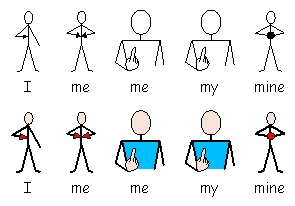 Иногда те местоимения, которые замещают существительное в предложении (например, that, who, whom, whose, which, where, when, why), могут служить для трансформации простых предложений в сложные:Sanita is the district manager for Wholesome Foods.  She will arrive at 9:30 tomorrow morning.  Санита работает региональным менеджером в фирме Wholesome Foods. Завтра утром она приедет в 9.30.Sanita, who is the district manager for Wholesome Foods, will arrive at 9:30 tomorrow morning.Санита, работающая (досл. кто работает) региональным менеджером в  Wholesome Foods, приедет завтра утром в 9.30.ЯсностьЯсность – одна из сложнейших проблем, связанная с употреблением местоимений. Она представлена несколькими формами.  Одна из них – определенность, которая не всегда правильно раскрыта в предложениях, ссылающихся на определенного человека или вещь. В приведенном ниже примере непонятно: к кому из девушек относятся местоимения “her” и “she”. Неясно: Clarice was going through some files with Sophia in her office.  Suddenly, she started yelling.Кларис разбирала картотеку с Софией в ее офисе. Вдруг она подняла крик.Ясно: Clarice was going through some files with Sophia in Clarice’s office.  Suddenly, Clarice started yelling.Кларис разбирала картотеку с Софией в своем офисе (досл. в офисе Кларис).  Вдруг Кларис подняла крик.   Прочитайте повторно написанное, чтобы убедиться, что ваши местоимения относятся к соответствующему субъекту. Когда возникает двоякий смысл  - это чаще всего означает, что в предложении слишком много пересекающихся существительных. В таком случае откажитесь от использования местоимения и замените его существительным.Встречаются случаи, когда писатели непреднамеренно меняют лицо местоимения. В примере писатель начинает с обозначения Ясуо в третьем лице (“he” – он), но затем он переключается на второе лицо (“you” – ты):Неясно:  Yasuo distributed the semester paper guidelines a month in advance, because he wanted everyone to value time.  However, you omitted to say how long you wanted the final paper to be.Ясуо выдал методические рекомендации к семестру на месяц вперед, поскольку он хотел, чтобы каждый смог оценить сроки. Однако ты не упомянул, сколько времени потребуется на курсовую работу. Ясно:  Yasuo distributed the semester paper guidelines a month in advance, because he wanted everyone to value time.  However, he omitted to say how long he wanted the final paper to be.Ясуо выдал методические рекомендации к семестру на месяц вперед, поскольку он хотел, чтобы каждый смог оценить сроки. Однако он не упомянул, сколько времени потребуется на курсовую работу. Иногда писатели невольно путают множественное и единственное число местоимения, например:Неясно:  The extra case of flour arrived this morning.  The bakers are already using them.Еще одна коробка муки прибыла этим утром. Пекари уже их используют.Ясно:  The extra case of flour arrived this morning.  The bakers are already using it.Еще одна коробка муки прибыла этим утром. Пекари уже ее используют.Краткий анонс статьи:	Английская грамматика полна неожиданностей и сюрпризов. Почти в каждом случае мы сталкиваемся с исключениями и двояким смыслом. Эта участь постигла и английские местоимения, правильное использование которых раскрывается в предложенной статье. Вы получите возможность ознакомиться с наиболее распространенными ошибками употребления этой части речи и изучить наглядные примеры. 